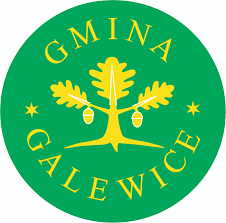 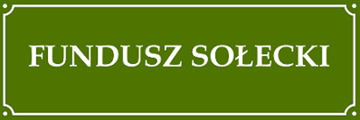 Galewice, 26.06.2023 r.RIiRG.3050-10.5.2023ZAPYTANIE OFERTOWE Nr 49.2023Zamawiający:  Gmina Galewice, ul. Wieluńska 5 98-405 Galewice.Tryb udzielenia zamówienia:Do niniejszego postępowania nie stosuje się przepisów ustawy  z dnia 11 września 2019 r. – Prawo zamówień publicznych (t.j. Dz. U. z 2022 r. poz. 1710; zm.: Dz. U. z 2020 r. poz. 1517, z 2022 r. poz. 1812, poz. 1933 i poz. 2185 oraz z 2023 r. poz. 412 i poz. 825).Postępowanie prowadzone jest na podstawie § 4 ust. 2 pkt 3 Regulaminu udzielania zamówień publicznych, których wartość nie przekracza wyrażonej w złotych równowartości kwoty 130 000 zł. w Gminie Galewice, wprowadzonego Zarządzeniem Nr 59.2022 Wójta Gminy Galewice z dnia 31 marca 2022 r.  Opis przedmiotu zamówienia:Zakup z dostawą zestawu 4 mikroportów oraz głośnika basowego dla Sołectwa WęglewiceZakres przedmiotu zamówienia obejmuje zakup z dostawą 1 kpl. zestawu 4 mikroportów oraz głośnika basowego dla Sołectwa Węglewice. Szczegółowy zakres przedmiotu zamówienia polegać będzie na dostawie:fabrycznie nowego zestawu mikrofonów bezprzewodowych o wymaganych parametrach technicznych takich jak:min. 4x bodypack z mikrofonem nagłownym oraz krawatowymmin. 4x 50 kanałów UHF do wyboruTransmisja danych IRWejście mikrofonowe min. 3,5mmmin. 4x wyjście XLRSterowanie CPUOscylator PLLPrzetworniki z wyświetlaczem wskazującym częstotliwość i stan naładowania akumulatoraWyposażony w wyświetlacz LCDWyjście RF: min. <10mWPasmo przenoszenia: min. 60Hz - 18kHzStabilność częstotliwości: min. <15ppmStosunek sygnału do szumu: min.  >97dBBateria: 2x AA (bodypack)Zasilanie: min. 100-230VAC / 50HzWymiary (odbiornik):min.  235 x 420 x 44mmWymiary (bodypack): min.75 x 60 x 23mm    fabrycznie nowego głośnika basowego o wymaganych parametrach technicznych takich jak:Głośnik niskotonowy: min. 18" z 3" cewkąWzmacniacz: min. 1200W (Szczytowa) / 600W RMS, klasa DMin. poziom ciśnienia akustycznego: 126 dB SPLCzęstotliwość podziału: min. 120 Hz (24dB/Oct.)Pasmo przenoszenia: min. 30 – 150 Hz [- 10dB], 35 – 120 Hz [-3dB]Sygnalizatory LED: Zasilania, Sygnału, Limitu Wymagane zasilanie: min. 230 Vac – 50 HzPobór mocy: min.750WWejście zasilania: min. VDE z bezpiecznikiem T5AL-250V Wymiary: min.620 x 700x 740 mmWaga: min.37 kgDostawa urządzeń ma być dokonana w dni robocze w godzinach 8.00 – 14.00Termin realizacji zamówienia.Termin realizacji zamówienia –  od podpisania umowy do dnia 30.08.2023r.Opis warunków płatności.Termin płatności faktury: min. 14 dni.Podstawą do wystawienia faktury i końcowego rozliczenia stanowi faktycznie zrealizowane zamówienie. VI. Kryterium oceny ofert.1. Jedynym kryterium oceny ofert jest najniższa cena brutto za całość zamówienia.  VII. Termin gwarancjiZamawiający wymaga udzielenia minimum 12 miesięcy gwarancji na przedmiot zamówienia.VIII. Sposób przygotowania i złożenia oferty:Ofertę należy sporządzić wypełniając formularz ofertowy (zał. Nr 1). W załączonym formularzu ofertowym należy ponadto podać cenę brutto ogółem oferty. Ofertę można złożyć osobiście w sekretariacie pok. 208, lub przesłać za pośrednictwem poczty, kuriera na adres Gmina Galewice, ul. Wieluńska 5, 98-405 Galewice lub faksem (62/7838625) lub drogą elektroniczną na adres sekretariat@galewice.pl. W przypadku składania oferty pocztą należy opisać kopertę „Oferta cenowa na zakup z dostawą zestawu 4 mikroportów oraz głośnika basowego dla Sołectwa Węglewice ”.W przypadku składania oferty drogą elektroniczną wymagany jest skan wypełnionej i podpisanej oferty.Dokumenty składane w formie kserokopii muszą być potwierdzone za zgodność z oryginałem przez Wykonawcę.Wszystkie koszty związane z przygotowaniem oferty ponosi składający ofertę. Ofertę należy sporządzić w języku polskim pod rygorem nieważności.Wymaga się, aby wszelkie poprawki były dokonane w sposób czytelny oraz opatrzone podpisem osoby podpisującej ofertę.Oferty złożone po terminie nie będą rozpatrywane.Termin składania ofert: do dnia 03.07.2023 r. do godz. 1400Do oferty należy dołączyć wypełniony i podpisany formularz ofertowy (zał. Nr 1) oraz wizualizacja i opis techniczny przedmiotu zamówienia. IX. Zastrzeżenia dodatkowe1. Wykonawca przygotowuje ofertę i uczestniczy w postępowaniu ofertowym na własny koszt. Oferentowi nie przysługują względem Zamawiającego żadne roszczenia związane z jego udziałem w niniejszym postępowaniu.2. Zamawiający zastrzega prawo unieważnienia postępowania bez podania przyczyny. Zapytanie ofertowe służy rozeznaniu rynku i nie zobowiązuje Zamawiającego do złożenia zamówienia.3. Osobą wyznaczoną do bezpośredniego kontaktowania się z Wykonawcami jest Katarzyna Owczarek- tel. 514953731.Załączniki:1.Formularz ofertowy – zał. Nr 1.………………………………………(podpis Zamawiającego)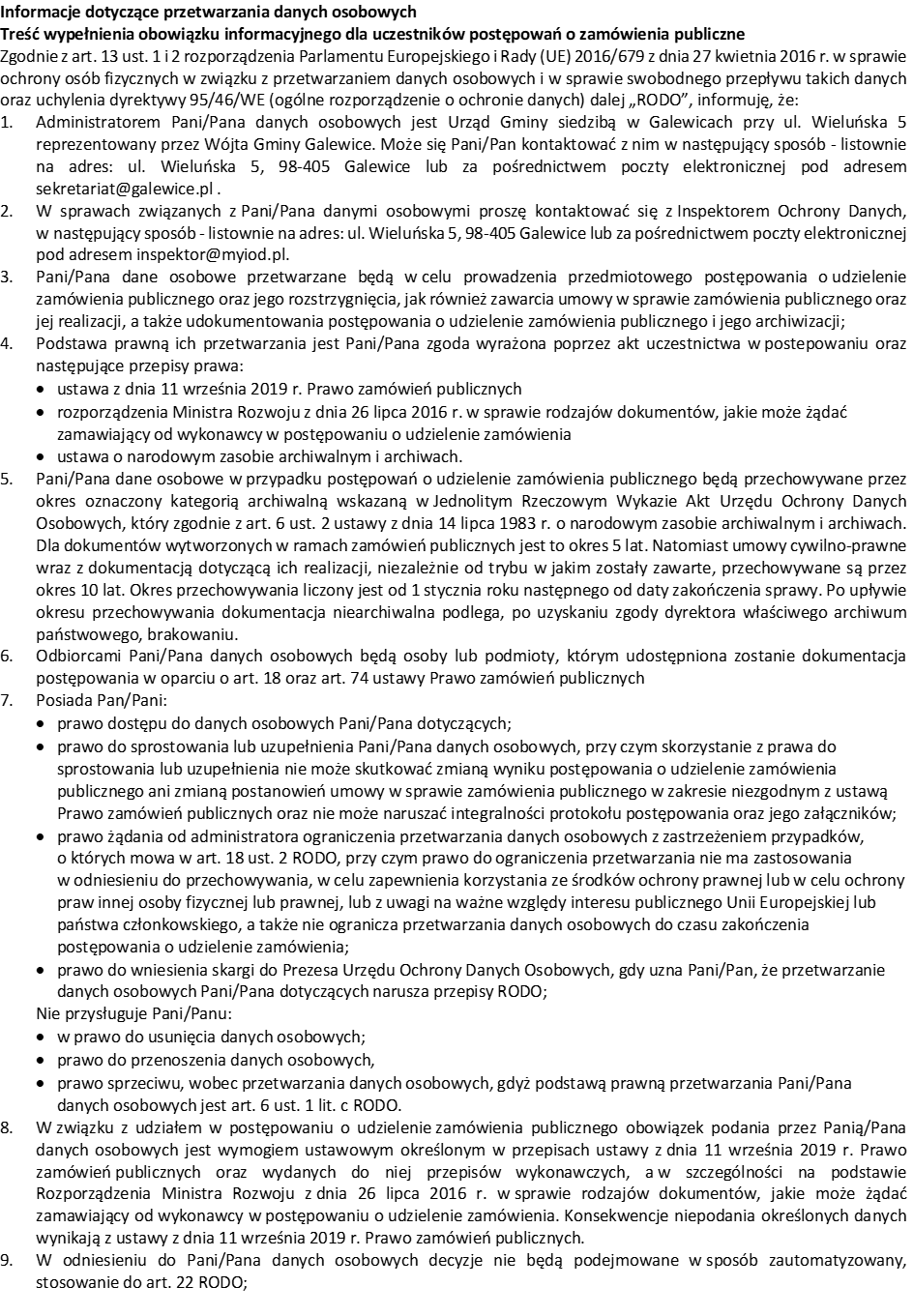 